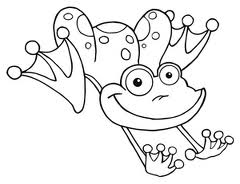 What’s Hop-peningWhat’s Hop-peningReadingRLK.9 I can compare and contrast familiar characters in stories.RFK.3b I can match the most common long and short vowel sounds with the most common spellingRLK.3 I can tell the characters, setting and what happens in the storySight Words: could, why (came, away, then, get)Vocabulary: searching, charityWritingWK.3 I can write, draw and say what happened to tell a storySLK.4 I can tell about people, places, and things  with helpLK.2 I can use what I know about phonics to write wordsVocabulary: because Social StudiesK.E.1 I can understand basic economic conceptsK.G.2 I can understand the interaction between humans and their environmentMathK.OA.1 I can show addition and subtraction up to 5 with objects or pictures.K.OA.2 I can solve addition and subtraction word problems up to 5.Vocabulary: unknown-number, partner 